Annwyl <enw>,(Athro – dilëwch/diwygiwch fel y bo’n briodol)•	Rydyn ni’n falch iawn o gefnogi’r NSPCC drwy gymryd rhan yn Amser EgHwyl 
(The Big Breaktime) ar Ddiwrnod Plentyndod eleni ar 10 Mehefin.Mae popeth y mae’r NSPCC yn ei wneud yn amddiffyn plant heddiw 
ac yn atal camdriniaeth yforyMae’r NSPCC angen ein cymorth ni yn fwy nag erioed. Drwy godi arian, gallwn helpu 
i ariannu eu gwasanaethau hanfodol fel Childline, sydd bob amser ar gael i blant a phobl 
ifanc, beth bynnag fo’u pryder.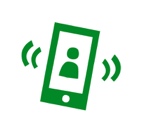 Ar gyfartaledd, mae plentyn yn cysylltu â Childline bob 25 eiliadAmser EgHwyl(Athro – dilëwch/diwygiwch fel y bo’n briodol)•	Yn ystod Amser EgHwyl, byddwn yn <esbonio’r weithgaredd y bydd plant yn cymryd rhan ynddo>. Rydyn ni’n gofyn i’r plant ddod â rhodd o <Rhowch fanylion y rhodd y byddwch yn gofyn i’r plant ddod gyda nhw ac unrhyw beth arall sydd ei angen arnynt>.Codi Arian(Athro – dilëwch/diwygiwch fel y bo’n briodol)•	Rydyn ni wedi creu tudalen JustGiving (dolen).
Cyfrannwch a rhannwch gyda’ch ffrindiau er mwyn i ni allu cefnogi’r NSPCC.•	Anfonwch rodd mewn amlen wedi’i selio i gefnogi gwaith yr NSPCC.•	Cyfrannwch drwy ParentPay neu IRIS ParentMail.Mae pob ceiniog yn cyfrifDrwy chwarae ein rhan ar Ddiwrnod Plentyndod eleni, bydd yr holl arian rydyn ni’n ei godi yn <ysgol> yn helpu i gadw plant yn ddiogel rhag camdriniaeth.Diolch yn fawr.Dymuniadau gorau,<Enw> < Manylion eich ysgol>Mae rhagor o wybodaeth am waith yr NSPCC ar gael yn nspcc.org.ukI gael gwybodaeth am gadw plant yn ddiogel ar-lein, ewch i nspcc.org.uk/onlinesafetyMae rhagor o wybodaeth am Ddiwrnod Plentyndod a sut mae cymryd rhan ar gael yn
nspcc.org.uk/childhoodday